Саратовская городская думаРЕШЕНИЕ17.06.2022 № 18-203г. СаратовО досрочном прекращении полномочий депутата Саратовской городской Думы шестого созыва Маслова Александра ВикторовичаВ соответствии со статьей 27 Устава муниципального образования «Город Саратов», на основании личного заявленияСаратовская городская ДумаРЕШИЛА:Считать досрочно прекращенными полномочия депутата Саратовской городской Думы Маслова Александра Викторовича, избранного по 17 одномандатному избирательному округу муниципального образования «Город Саратов», 10 июня 2022 года в связи с отставкой по собственному желанию.Настоящее решение вступает в силу со дня его официального опубликования.ПредседательСаратовской городской Думы 					        Д.Г. Кудинов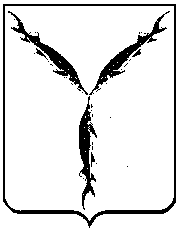 